Technology Coordination Board (TCB) –
Terms Of ReferenceCopyright noticeThis work by EGI.eu is licensed under a Creative Commons Attribution 3.0 Unported License (see a copy of the license at http://creativecommons.org/licenses/by/3.0). This license lets you remix, tweak, and build upon this work, and although your new works must acknowledge EGI.eu, you do not have to license your derivative works on the same terms. Reproductions or derivative works must be attributed by attaching the following reference to the copied elements: “Based on work by EGI.eu used with permission under a CC-BY 3.0 license (source work URL: specify if known)”.Document LogTABLE OF CONTENTS1	Title	42	Definitions	43	Purpose and Responsibilities	44	Authority	55	Composition	55.1	Membership	55.1.1	General membership	55.1.2	Technology Provider membership	65.1.3	Method of appointment	65.2	Chair	65.2.1	Duties	65.2.2	Term of Office	65.2.3	Method of Appointment	66	Operating Procedures	76.1	Communications and Meetings	76.2	Communication Channels	76.3	Release and Deployment Management [RDM]	86.4	Appointment of a Task Force	86.5	Decision making	87	Evaluation	98	References and related material	99	Amendment	910	Amendment log	1010.1	Revision changes from v3 to v4	1010.1.1	TCB work lunch on Thursday, 25 September 2014	10TitleThe name of the group is Technology Coordination Board (“TCB”, hereafter also referred to as “the Group”).DefinitionsPurpose and ResponsibilitiesThe TCB provides the focus for the technologies that will be used within the EGI production infrastructure to deliver distributed computing services for the research communities. To support this goal, the TCB will carry out strategic activities, such as:AuthorityThe Group is authorized by the EGI Council through the EGI.eu Executive Board for establishing relationships with the Technology Providers that deliver components for deployment onto the EGI production infrastructure. The Group is authorised by the EGI Council through the EGI.eu Executive Board for using its budget freely for the advancement of its strategic goals, for budgets that are allocated to the Group.The Group will comply with the Policy Development Process [R1]The EGI Council and the EGI.eu Executive Board are the governing bodies of the Group.CompositionMembershipThe membership of the group is not fixed, particularly the representation of Technology ProvidersGeneral membershipembership is determined Group Membership is recorded in the TCB wiki (see section 6.2), and will automatically come with a subscription to the TCB mailing list. The converse is not true, i.e. anyone may be subscribed to the TCB mailing list for practical purposes, but that does not imply any TCB membership. The TCB chair will advise the TCB of any new subscription requests and will consult with the TCB members before approving or rejecting them.Technology Provider membershipThe representation from Technology Providers will vary over time as the technology used within the production infrastructure changes. A written commitment statement detailing the intention and rationale of may take the form of a Letter of Intent as it is used in academia (in contrast to legal Letter of Intents)a Memorandum of Understanding (MoU) describing binding milestones for either partyThey are delivering, or have agreed to deliver, components his will have been specified in a Service Level Agreement (SLA).ChairThe Chair will be EGI.euDutiesThe Chair will be responsible for calling and running regular meetings and polling the membership for agenda items. Regular agenda items will include, but not limited to:Updates to the EGI Technology Roadmap and its primary components, the technology roadmaps for the EGI PlatformsReview and prioritisation of requirements brought to the attention of the Group through the membership Product ManagersNominate a note taker at the beginning of each meeting that records minutes and circulate for approval within 5 working daysMaterials for the agenda points will indicate if the item is informational or is designed to lead to decision. Term of OfficeThe term of office is unlimited.Method of AppointmentThe CTO is an employee of EGI.eu appointed through EGI.eu’s employment procedures.Operating Procedures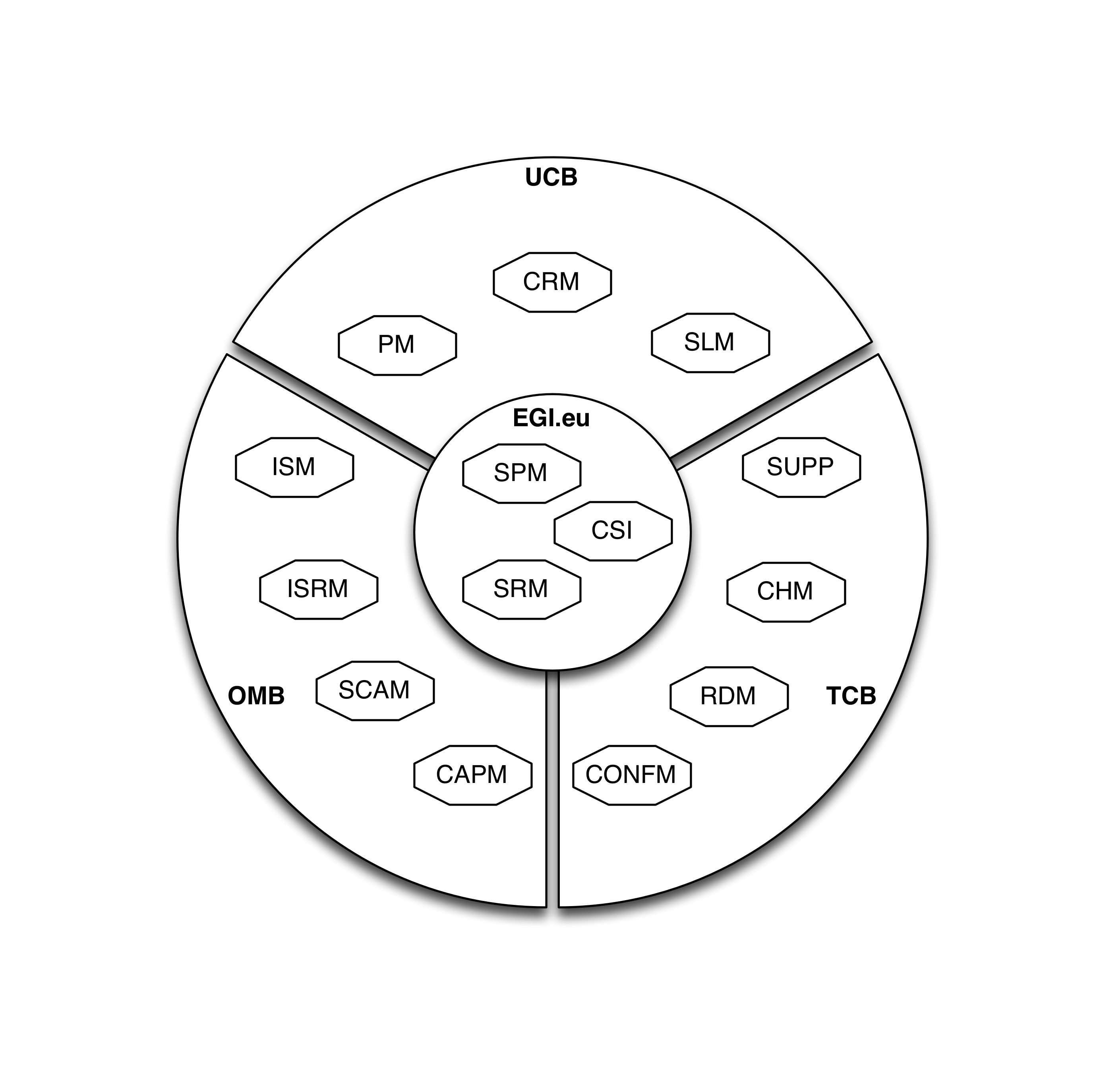 EvaluationAt regular intervals the effectiveness of the Technology Providers will be assessed by means of IT Service Management across all Technology Providers. The assessments will be made public after presentation at a TCB meeting (whether F2F or by phone conference).AmendmentThese Terms of Reference can be amended by mutual agreement of the Group Members through consultation and consensus. The amendments must be approved by the EGI.eu Director and EGI.eu Executive Board. The Group will review its Terms of Reference on an annual basis as a minimum.The present Terms of Reference enters into force with immediate effect.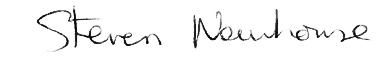 _______________________________________Dr. S. NewhouseEGI.eu DirectorDocument identifierEGI-TCB-TOR-109-Document Linkhttps://documents.egi.eu/document/109Last ModifiedApproval VersionPolicy Group AcronymTCBPolicy Group NameTechnology Coordination BoardContact Person(EGI.eu)Document StatusApproved byEGI.eu Executive BoardApproved DatePurpose of this DocumentThe purpose of this document is to set out the Terms of Reference, composition and operating arrangements of the Technology Coordination Board (TCB).Version Approval DateApproved ByAmendment103/01/2011EGI.eu Executive BoardInitial version210/05/2012EGI.eu Executive BoardSecond version305/07/2013EGI.eu Executive BoardThird versionWord/TermDefinitionTechnology ProviderA Technology Provider is a stakeholder in the technical EGI e-Infrastructure coordination activity. A Technology Provider may act as a Platform Integrator by assembling already existing tools into a consistent, coherent, self-sufficient and integrated set of components (a platform), as a Product Team by providing an arguably large single product through mainly software development activity as a single-component platform, or even an a small, loosely coordinated voluntary group (e.g. bound only by common contributions to a single Open Source product or component)Product ManagerA Product Manager is conducting activities of Product Management. Frequently, this includes overseeing activities such as product development, marketing, competition analysis, and alignment with the product sponsor’s business goals, spanning the whole product lifecycle. Location[R1] https://documents.egi.eu/document/169[R2] https://documents.egi.eu/document/212[R3] https://documents.egi.eu/document/1499 [R4] https://documents.egi.eu/document/1618 